Заместитель директора по ВР                        В.Н.Купянская8Ко Дню Конституции России-Конкурс сочинений, эссе  ««Конституция – гарант свободы человека и гражданина»декабрь9-11 классы15 человек8- Конкурс рисунков и плакатов "Я рисую свои права".декабрь5-8 классы35 человек8-- Экскурсии в Музей «Истории села»декабрь1-11 классы220 человек9Ко Дню освобождения Апанасенковского района и с.Дивного.- Выставка рисунков и плакатов «Память жива!»январь5-8 классы40 человек9- Конкурс сочинений «Память жива», посвященный односельчанам – ветеранам войны.январь9-11 классы10 человек9- Общешкольная линейка, посвящённая освобождению Апанасенковскго района и с.Дивного январь1-11 классы220 человек9- Выставка литературы «Они сражались за Родину!»январь1-11 классы220 человек9- Экскурсии в Музей «Истории села»январь1-11 классы220 человек10Ко Дню памяти воинов-интернационалистов.- Просмотр и обсуждение документальных и художественных фильмов о событиях в Афганистанефевраль8-11 классы60 человек10- Организация выставки литературы «Героям посвящается»февраль1-11 классы220 человек10- Экскурсии в Музей «Истории села»февраль1-11 классы220 человек11Ко Дню защитника Отечества- Выставка-конкурс рисунков «Мой папа в армии служил»февраль1-4 классы30 человек11- Классные часы «Войны священные страницы навеки в памяти людской»февраль1-11 классы220 человек11- Спортивные соревнования  «Солдатом быть – Родине служить»февраль5-6 классы24 человека11- Спортивный вечер «А ну-ка, парни»февраль9-11 классы15 человек11- Экскурсии в Музей «Истории села»февраль1-11 классыловек12Акция «Солдат России»февраль5-11 класселовек13Конкурс чтецов «Мы не хотим войны»Март3-6 классы25 человек14Классные часы «Они прославили Ставрополье»Март1-11 классы220 человек15Общешкольная игра «Зарница»«Зарничка»Смотр строя и песни«Полоса препятствий»Апрель1-4 классы5-7 классы8-11 классы220 человек16Вечер встречи поколений «Дети мира –детям войны» Апрель5-11 классыеловек17Велопробег, посвящённый Дню ПобедыМай8-11 классы35 человек18 Ко Дню  Победы.- Акция «Георгиевская ленточка»- Операция «Ветеран живёт рядом!»- Уроки мужества в школьном музее «Это гордое слово Победа»- Шествие «Бессмертный полк»- Посещение Музея «Истории  села»Май 1-11 классловек19Участие в муниципальных, краевых творческих конкурсах.В течение года5-11 классыеловек20Размещение информации о проведенных мероприятиях патриотической направленности на сайте школыВ течение года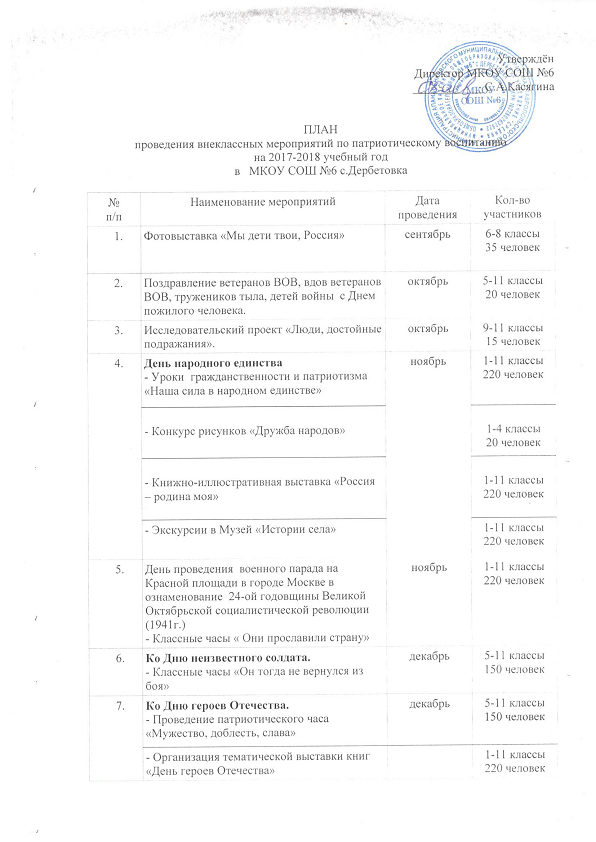 